ГУБЕРНАТОР ЯМАЛО-НЕНЕЦКОГО АВТОНОМНОГО ОКРУГАПОСТАНОВЛЕНИЕот 5 октября 2022 г. N 128-ПГО КООРДИНАЦИОННОМ СОВЕТЕ ПРИ ГУБЕРНАТОРЕ ЯМАЛО-НЕНЕЦКОГОАВТОНОМНОГО ОКРУГА ПО ВЗАИМОДЕЙСТВИЮ С ОБЩЕРОССИЙСКИМОБЩЕСТВЕННО-ГОСУДАРСТВЕННЫМ ДВИЖЕНИЕМ ДЕТЕЙ И МОЛОДЕЖИ,ЕГО РЕГИОНАЛЬНЫМИ, МЕСТНЫМИ И ПЕРВИЧНЫМИ ОТДЕЛЕНИЯМИВ целях реализации пункта 7 статьи 6 Федерального закона от 14 июля 2022 года N 261-ФЗ "О российском движении детей и молодежи" постановляю:1. Создать координационный совет при Губернаторе Ямало-Ненецкого автономного округа по взаимодействию с Общероссийским общественно-государственным движением детей и молодежи, его региональными, местными и первичными отделениями.2. Утвердить:Положение о координационном совете при Губернаторе Ямало-Ненецкого автономного округа по взаимодействию с Общероссийским общественно-государственным движением детей и молодежи, его региональными, местными и первичными отделениями согласно приложению N 1;состав координационного совета при Губернаторе Ямало-Ненецкого автономного округа по взаимодействию с Общероссийским общественно-государственным движением детей и молодежи, его региональными, местными и первичными отделениями согласно приложению N 2.ГубернаторЯмало-Ненецкого автономного округаД.А.АРТЮХОВПриложение N 1Утвержденопостановлением ГубернатораЯмало-Ненецкого автономного округаот 5 октября 2022 года N 128-ПГПОЛОЖЕНИЕО КООРДИНАЦИОННОМ СОВЕТЕ ПРИ ГУБЕРНАТОРЕ ЯМАЛО-НЕНЕЦКОГОАВТОНОМНОГО ОКРУГА ПО ВЗАИМОДЕЙСТВИЮ С ОБЩЕРОССИЙСКИМОБЩЕСТВЕННО-ГОСУДАРСТВЕННЫМ ДВИЖЕНИЕМ ДЕТЕЙ И МОЛОДЕЖИ,ЕГО РЕГИОНАЛЬНЫМИ, МЕСТНЫМИ И ПЕРВИЧНЫМИ ОТДЕЛЕНИЯМИI. Общие положения1.1. Настоящее Положение определяет компетенцию координационного совета при Губернаторе Ямало-Ненецкого автономного округа по взаимодействию с Общероссийским общественно-государственным движением детей и молодежи, его региональными, местными и первичными отделениями (далее - совет, Общероссийское движение, автономный округ), а также представителями муниципальных образований в автономном округе, порядок принятия советом решений, иные вопросы, относящиеся к его деятельности.Совет является координационным (совещательным) органом.1.2. Совет в своей деятельности руководствуется Конституцией Российской Федерации, законодательством Российской Федерации и законодательством автономного округа, настоящим Положением.II. Цели и задачи совета2.1. Целью деятельности совета является координация и мониторинг деятельности региональных, местных и первичных отделений Общероссийского движения, содействие в реализации ими федеральных программ Общероссийского движения в автономном округе, координация разработки региональных и местных программ, отвечающих целям Общероссийского движения, определенными пунктом 1 статьи 2 Федерального закона от 14 июля 2022 года N 261-ФЗ (далее - Федеральный закон N 261-ФЗ).2.2. Задачами совета являются:осуществление взаимодействия с региональными, местными и первичными отделениями Общероссийского движения;организация участия исполнительных органов автономного округа и органов местного самоуправления муниципальных образований в автономном округе (далее - органы местного самоуправления), в ведении которых находятся вопросы образования, молодежной и семейной политики, здравоохранения, социальной политики, физической культуры и спорта, безопасности и охраны правопорядка, культуры в деятельности региональных, местных и первичных отделений Общероссийского движения;содействие осуществлению профессиональной ориентации детей и молодежи с привлечением организаций-работодателей в автономном округе;вовлечение в работу региональных, местных и первичных отделений Общероссийского движения детско-юношеских и молодежных объединений, осуществляющих социально значимую деятельность на региональном и муниципальных уровнях;осуществление взаимодействия с образовательными организациями автономного округа, научными центрами и профессиональными сообществами в целях изучения и тиражирования лучших практик, методик по вопросам развития детского движения, воспитания детей и молодежи в автономном округе;мониторинг и подготовка рекомендаций целевой поддержки перспективных региональных и муниципальных детских и молодежных инициатив и проектов, в том числе за счет средств окружного бюджета и местных бюджетов;участие в экспертной оценке заявок, представляемых на конкурсы, организованные в рамках деятельности Общероссийского движения его региональными, местными и первичными отделениями;оказание содействия в обеспечении финансирования деятельности регионального, местных и первичных отделений Общероссийского движения;содействие развитию институтов наставничества, менторства и тьюторства в целях совершенствования подходов работы с детьми и молодежью.III. Основные функции совета3.1. Рассматривает предложения Правления Общероссийского движения, исполнительных органов автономного округа, органов местного самоуправления и других организаций по вопросам взаимодействия с Общероссийским движением, его региональными, местными и первичными отделениями.3.2. Формирует предложения по реализации положений Федерального закона N 261-ФЗ, в том числе отнесенных к компетенции автономного округа.3.3. Рассматривает и анализирует результаты деятельности исполнительных органов автономного округа, органов местного самоуправления по вопросам содействия Общероссийскому движению, его региональным, местным и первичным отделениям.3.4. Дает исполнительным органам автономного округа, органам местного самоуправления предложения и рекомендации по повышению эффективности взаимодействия с Общероссийским движением, его региональными, местными и первичными отделениями.3.5. Разрабатывает меры по реализации предложений, поручений Правления Общероссийского движения.IV. Права совета4.1. Приглашать на заседания совета и заслушивать должностных лиц, представителей территориальных органов федеральных органов исполнительной власти, исполнительных органов автономного округа, органов местного самоуправления и организаций, не входящих в состав совета, представителей детских объединений по вопросам, относящимся к компетенции совета.4.2. Запрашивать и получать в установленном порядке от исполнительных органов автономного округа, органов местного самоуправления и организаций необходимые для осуществления функций совета информацию, материалы и документы.4.3. Формировать из состава своих членов профильные группы в соответствии с основными целями и задачами совета.V. Организация деятельности совета5.1. В состав совета входят председатель совета, два заместителя председателя совета, ответственный секретарь совета, члены совета.5.2. Совет возглавляет председатель совета, который выполняет следующие функции:- руководит деятельностью совета, определяет перечень, сроки и порядок рассмотрения вопросов на заседаниях совета;- принимает решения о проведении заседаний, а также о форме заседания совета (очная или заочная);- утверждает повестку заседания совета;- проводит заседания совета;- подписывает протоколы заседаний совета и другие документы, связанные с деятельностью совета;- распределяет текущие обязанности между членами совета.5.3. В период отсутствия председателя совета его обязанности исполняет один из заместителей председателя совета по поручению председателя совета.5.4. Ответственный секретарь совета (далее - секретарь совета):- участвует в работе по подготовке вопросов для рассмотрения на заседаниях совета, осуществляет подготовку заседаний совета и документационное обеспечение деятельности совета;- информирует членов совета о форме, повестке, дате, времени и месте проведения заседания совета, представляет членам совета информационно-аналитические материалы по рассматриваемым вопросам, листы заочного голосования (в случае проведения заочного заседания совета) не менее чем за 5 рабочих дней до даты заседания совета. В случае поступления от членов совета предложений, предусмотренных пунктом 5.6 настоящего Положения, секретарь совета направляет членам совета актуализированную повестку заседания совета не менее чем за 2 рабочих дня до даты заседания совета;- ведет протоколы заседаний совета;- выполняет в рамках своей компетенции поручения председателя совета, заместителей председателя совета;- по поручению председателя совета, по инициативе заместителя председателя совета, членов совета приглашает на заседание совета должностных лиц, представителей территориальных органов федеральных органов исполнительной власти, исполнительных органов автономного округа, органов местного самоуправления и организаций, других организаций, не входящих в состав совета, представителей детских объединений;- осуществляет контроль за реализацией решений совета;- участвует в заседаниях совета с правом голоса.Информационно-документационное взаимодействие секретаря совета с членами совета осуществляется способом, позволяющим подтвердить факт и дату направления материалов, информации.5.5. Члены совета вправе:- инициировать заседания совета путем устного или письменного уведомления председателя совета не менее чем за 10 рабочих дней до предлагаемой даты заседания;- обращаться к председателю совета, заместителям председателя совета по вопросам, входящим в компетенцию совета, в письменной или устной форме.5.6. Члены совета готовят предложения для рассмотрения на заседаниях совета и направляют их в адрес председателя совета не менее чем за 5 рабочих дней до даты заседания совета.5.7. Члены совета осуществляют свою деятельность на безвозмездной основе.5.8. В период временного отсутствия члена совета по уважительной причине (командировка, отпуск, временная нетрудоспособность) участие в работе совета с правом голоса принимает лицо, исполняющее его обязанности по должности.5.9. Основной организационной формой деятельности совета являются заседания совета, которые могут проводиться в режиме видео-конференц-связи.5.10. Заседания совета проводятся по мере необходимости, но не реже одного раза в квартал.(п. 5.10 в ред. постановления Губернатора ЯНАО от 16.05.2023 N 42-ПГ)5.11. Повестку заседания совета формирует секретарь совета, в том числе по предложениям членов совета, поступившим в соответствии с пунктом 5.6 настоящего Положения.5.12. Заседания совета проводятся в очной или заочной форме по решению председателя совета, в случае его отсутствия - заместителя председателя совета.5.13. Очное заседание совета считается правомочным, если на нем присутствует не менее половины членов совета.В ходе очного заседания совета решения совета принимаются путем открытого голосования простым большинством голосов. При равенстве голосов решающим является голос председателя совета, в случае отсутствия председателя совета - голос председательствующего на заседании совета заместителя председателя совета.5.14. Проведение заочного голосования членов совета и определение результатов голосования осуществляются секретарем совета.Для проведения заочного голосования секретарь совета в течение 2 рабочих дней со дня принятия решения о проведении заочного голосования направляет членам совета повестку заседания совета, материалы по вопросам повестки заседания совета, проекты соответствующих решений и листы голосования.Заочное голосование осуществляется путем визирования листа голосования членами совета с письменным выражением позиции по рассматриваемому вопросу и проекту решения по нему (за/против/воздержался) с возможностью выражения особого мнения.В течение 5 рабочих дней со дня получения листа голосования члены совета направляют заполненные и подписанные листы голосования секретарю совета способом, позволяющим подтвердить факт и дату направления.5.15. Заочное голосование считается правомочным, если проголосовало более половины членов совета. Решения совета в рамках заочного голосования принимаются простым большинством голосов членов совета, принявших участие в голосовании. При равенстве голосов решающим является голос председателя совета, в случае отсутствия председателя совета - голос председательствующего на заседании совета заместителя председателя совета.5.16. Решения, принятые на заседаниях совета, оформляются протоколом заседания совета (далее - протокол), который подписывает председатель совета и секретарь совета. В случае отсутствия председателя совета протокол подписывает председательствующий на заседании совета заместитель председателя совета.5.17. В протоколе указываются:- номер протокола и дата проведения заседания совета;- список членов совета, присутствовавших на заседании совета;- список лиц, приглашенных на заседание совета;- перечень и содержание рассматриваемых вопросов;- решения, принятые по результатам рассмотрения вопросов;- предложения и замечания членов совета (при наличии);- особое мнение члена совета (при наличии).5.18. Протокол в течение 3 рабочих дней со дня его подписания направляется членам совета способом, позволяющим подтвердить факт и дату отправления.5.19. В случае несогласия с решением, принятым советом, член совета в течение 3 рабочих дней с даты получения протокола излагает в письменной форме свое мнение, которое передается секретарю совета и приобщается к протоколу заседания.Изложение особого мнения не освобождает члена совета от необходимости исполнять принятые на заседании совета решения.5.20. Решения совета, принятые в пределах его компетенции, при необходимости реализуются в виде поручений совета, поручений Губернатора автономного округа, проектов постановлений, распоряжений Губернатора автономного округа и Правительства автономного округа, которые вносятся на рассмотрение Губернатора автономного округа и Правительства автономного округа в установленном порядке.Контроль за исполнением решений совета осуществляется секретарем совета.5.21. Решения совета, принятые в пределах его полномочий, являются рекомендательными для органов государственной власти автономного округа, территориальных органов федеральных органов исполнительной власти, органов местного самоуправления, организаций на территории автономного округа.5.22. В соответствии с основными целями и задачами совета по решению председателя совета при совете могут создаваться профильные (рабочие) группы для решения текущих вопросов, относящихся к его компетенции.5.23. План работы совета на очередной календарный год (далее - план работы совета) утверждается на заседании совета.Проект плана работы совета формируется до 01 ноября текущего года на основании предложений лиц, входящих в состав совета.Контроль за исполнением плана работы совета осуществляется председателем совета.VI. Обеспечение деятельности совета6.1. Материально-техническое обеспечение деятельности совета осуществляет управление делами Правительства автономного округа.6.2. Обеспечение организационной деятельности совета осуществляют департамент молодежной политики автономного округа и департамент образования автономного округа.(в ред. постановления Губернатора ЯНАО от 16.05.2023 N 42-ПГ)Приложение N 2Утвержденпостановлением ГубернатораЯмало-Ненецкого автономного округаот 5 октября 2022 года N 128-ПГСОСТАВКООРДИНАЦИОННОГО СОВЕТА ПРИ ГУБЕРНАТОРЕ ЯМАЛО-НЕНЕЦКОГОАВТОНОМНОГО ОКРУГА ПО ВЗАИМОДЕЙСТВИЮ С ОБЩЕРОССИЙСКИМОБЩЕСТВЕННО-ГОСУДАРСТВЕННЫМ ДВИЖЕНИЕМ ДЕТЕЙ И МОЛОДЕЖИ,ЕГО РЕГИОНАЛЬНЫМИ, МЕСТНЫМИ И ПЕРВИЧНЫМИ ОТДЕЛЕНИЯМИГубернатор Ямало-Ненецкого автономного округа (председатель совета)член Правительства Ямало-Ненецкого автономного округа, обеспечивающий формирование и реализацию государственной политики Ямало-Ненецкого автономного округа социального развития, семейной и демографической политики (заместитель председателя совета)член Правительства Ямало-Ненецкого автономного округа, обеспечивающий формирование и реализацию государственной политики Ямало-Ненецкого автономного округа в сфере молодежной политики, туризма (заместитель председателя совета)директор департамента молодежной политики Ямало-Ненецкого автономного округа (ответственный секретарь совета)директор департамента образования Ямало-Ненецкого автономного округадиректор департамента по физической культуре и спорту Ямало-Ненецкого автономного округадиректор департамента культуры Ямало-Ненецкого автономного округаруководитель аппарата комиссии по делам несовершеннолетних и защите их прав Ямало-Ненецкого автономного округаУполномоченный по правам ребенка в Ямало-Ненецком автономном округе (по согласованию)начальник отдела организации деятельности участковых уполномоченных полиции и по делам несовершеннолетних Управления Министерства внутренних дел Российской Федерации по Ямало-Ненецкому автономному округу (по согласованию)председатель совета регионального отделения Российского движения детей и молодежи в Ямало-Ненецком автономном округе (по согласованию)директор муниципального бюджетного образовательного учреждения дополнительного образования Городской Дворец творчества "Академия талантов" (по согласованию)директор муниципального автономного общеобразовательного учреждения Гимназия города Лабытнанги (по согласованию)директор государственного бюджетного профессионального образовательного учреждения Ямало-Ненецкого автономного округа "Ямальский многопрофильный колледж" (по согласованию)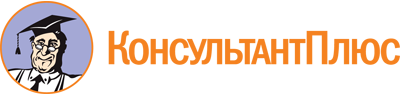 Постановление Губернатора ЯНАО от 05.10.2022 N 128-ПГ
(ред. от 16.05.2023)
"О координационном совете при Губернаторе Ямало-Ненецкого автономного округа по взаимодействию с Общероссийским общественно-государственным движением детей и молодежи, его региональными, местными и первичными отделениями"
(вместе с "Положением о координационном совете при Губернаторе Ямало-Ненецкого автономного округа по взаимодействию с Общероссийским общественно-государственным движением детей и молодежи, его региональными, местными и первичными отделениями")Документ предоставлен КонсультантПлюс

www.consultant.ru

Дата сохранения: 30.06.2023
 Список изменяющих документов(в ред. постановления Губернатора ЯНАО от 16.05.2023 N 42-ПГ)Список изменяющих документов(в ред. постановления Губернатора ЯНАО от 16.05.2023 N 42-ПГ)Список изменяющих документов(в ред. постановления Губернатора ЯНАО от 16.05.2023 N 42-ПГ)